Western Australia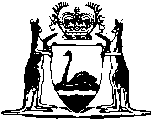 Parliamentary and Electorate Staff (Employment) Act 1992Western AustraliaParliamentary and Electorate Staff (Employment) Act 1992ContentsPart 1 — Preliminary1.	Short title	22.	Commencement	23.	Interpretation	2Part 2 — Employment of members of staff of Parliament and electorate officers4.	Employers of certain staff of Legislative Council and Legislative Assembly, and of electorate officers	55.	Employers of other staff of Parliament	66.	Delegation	67.	Representation of employers for purposes of Industrial Relations Act 1979	8NotesCompilation table	9Western AustraliaParliamentary and Electorate Staff (Employment) Act 1992 An Act to provide for the employment of certain members of the staff of Parliament, and electorate officers, by the President of the Legislative Council or the Speaker of the Legislative Assembly or both of them, acting jointly, as the case requires, and for related matters. Part 1 — Preliminary 1.	Short title 		This Act may be cited as the Parliamentary and Electorate Staff (Employment) Act 1992 1.2.	Commencement 		This Act shall come into operation on the day on which section 7(1) of the Industrial Relations Amendment Act (No. 4) 1987 comes into operation 1.3.	Interpretation 	(1)	In this Act, unless the contrary intention appears — 	department of the staff of Parliament includes subdivision of a department of the staff of Parliament;	electorate officer means person appointed to be an electorate officer — 	(a)	to assist a member of the Legislative Council or a member of the Legislative Assembly in dealing with constituency matters; or	(b)	to assist the secretary of a parliamentary political party;	the Director-General means the person for the time being holding or acting in the office of chief executive officer of the department of the Public Service principally assisting the Minister administering the Constitution Act 1889 in that administration;	the President means the person for the time being holding or acting in the office of President of the Legislative Council or, if there is for the time being no such person, the person for the time being holding or acting in the office of Clerk of the Legislative Council;	the Speaker means the person for the time being holding or acting in the office of Speaker of the Legislative Assembly or, if there is for the time being no such person, the person for the time being holding or acting in the office of Clerk of the Legislative Assembly.	(2)	A reference in this Act to — 	(a)	the Department of the Legislative Council is a reference to the department of the staff of Parliament principally assisting the President in the administration of the affairs of the Legislative Council;	(b)	the Department of the Legislative Assembly is a reference to the department of the staff of Parliament principally assisting the Speaker in the administration of the affairs of the Legislative Assembly;	(c)	the Department of the Parliamentary Reporting Staff is a reference to the department of the staff of Parliament principally assisting the President and the Speaker in the reporting of parliamentary debates;	(d)	the Department of the Parliamentary Library is a reference to the department of the staff of Parliament principally assisting the President and the Speaker in the administration of the library of Parliament; or	(e)	the Joint House Department is a reference to the department of the staff of Parliament principally assisting the President and the Speaker in the provision of — 	(i)	certain financial and personnel management services to other departments of the staff of Parliament;	(ii)	catering services;	(iii)	building and grounds management services; and	(iv)	security services,		by whatever designation that department may from time to time be known.	(3)	A reference in this Act to — 	(a)	the Chief Hansard Reporter is a reference to the officer of the staff of Parliament principally responsible to the President and the Speaker for the reporting of parliamentary debates;	(b)	the Parliamentary Librarian is a reference to the officer of the staff of Parliament principally responsible to the President and the Speaker for the administration of the library of Parliament; or	(c)	the Executive Officer of the Joint House Department is a reference to the officer of the staff of Parliament principally responsible to the President and the Speaker for the provision of the services referred to in subsection (2)(e).	(4)	An employer under this Act — 	(a)	has the power to appoint persons to be the employees of that employer; and	(b)	subject to any award, order or industrial agreement in force under the Industrial Relations Act 1979 and without limiting the application to this Act of the Interpretation Act 1984, may at any time exercise in respect of a person employed by that employer any of the powers conferred by sections 52 and 53 of the Interpretation Act 1984.Part 2 — Employment of members of staff of Parliament and electorate officers 4.	Employers of certain staff of Legislative Council and Legislative Assembly, and of electorate officers 	(1)	The President, acting on the recommendation of — 	(a)	the Clerk of the Legislative Council, is, subject to section 35 of the Constitution Act 1889, the employer of each member of the Department of the Legislative Council other than the Clerk of the Legislative Council and the Deputy Clerk of the Legislative Council; or	(b)	the Director-General, is the employer of each electorate officer appointed to assist — 	(i)	a member of the Legislative Council in dealing with constituency matters; or	(ii)	the secretary of a parliamentary political party who is a member of the Legislative Council.	(2)	The Speaker, acting on the recommendation of — 	(a)	the Clerk of the Legislative Assembly, is, subject to section 35 of the Constitution Act 1889, the employer of each member of the Department of the Legislative Assembly other than the Clerk of the Legislative Assembly and the Deputy Clerk of the Legislative Assembly; or	(b)	the Director-General, is the employer of each electorate officer appointed to assist — 	(i)	a member of the Legislative Assembly in dealing with constituency matters; or	(ii)	the secretary of a parliamentary political party who is a member of the Legislative Assembly.5.	Employers of other staff of Parliament 	(1)	The President and the Speaker, acting jointly, are the employer of — 	(a)	the Chief Hansard Reporter;	(b)	the Parliamentary Librarian; and 	(c)	the Executive Officer of the Joint House Department.	(2)	The President and the Speaker, acting jointly on the recommendation of — 	(a)	the Chief Hansard Reporter, are the employer of each member of the Department of the Parliamentary Reporting Staff other than the Chief Hansard Reporter;	(b)	the Parliamentary Librarian, are the employer of each member of the Department of the Parliamentary Library other than the Parliamentary Librarian; and	(c)	the Executive Officer of the Joint House Department, are the employer of each member of the Joint House Department other than that Executive Officer.6.	Delegation 	(1)	The President may, either generally or as otherwise provided by the instrument of delegation, by writing signed by the President delegate to — 	(a)	the Clerk of the Legislative Council the exercise or performance of any power or duty conferred or imposed on the President by this Act in respect of members of the Department of the Legislative Council referred to in section 4(1)(a); or	(b)	the Director-General the exercise or performance of any power or duty conferred or imposed on the President by this Act in respect of electorate officers referred to in section 4(1)(b),		including this power of delegation.	(2)	The Speaker may, either generally or as otherwise provided by the instrument of delegation, by writing signed by the Speaker delegate to — 	(a)	the Clerk of the Legislative Assembly the exercise or performance of any power or duty conferred or imposed on the Speaker by this Act in respect of members of the Department of the Legislative Assembly referred to in section 4(2)(a); or	(b)	the Director-General the exercise or performance of any power or duty conferred or imposed on the Speaker by this Act in respect of electorate officers referred to in section 4(2)(b),		including this power of delegation.	(3)	The President and the Speaker, acting jointly, may, either generally or as otherwise provided by the instrument of delegation, by writing signed by them delegate to — 	(a)	the Chief Hansard Reporter the exercise or performance of any power or duty conferred or imposed on them, acting jointly, by this Act in respect of members of the Department of the Parliamentary Reporting Staff referred to in section 5(2)(a);	(b)	the Parliamentary Librarian the exercise or performance of any power or duty conferred or imposed on them, acting jointly, by this Act in respect of members of the Department of the Parliamentary Library referred to in section 5(2)(b); and	(c)	the Executive Officer of the Joint House Department the exercise or performance of any power or duty conferred or imposed on them, acting jointly, by this Act in respect of members of the Joint House Department referred to in section 5(2)(c),		including this power of delegation.7.	Representation of employers for purposes of Industrial Relations Act 1979 	(1)	For the purposes of any matter or proceeding under the Industrial Relations Act 1979 affecting — 	(a)	a member of the Department of the Legislative Council referred to in section 4(1)(a), the President shall be represented by the Clerk of the Legislative Council;	(b)	an electorate officer referred to in section 4(1)(b), the President shall be represented by the Director-General;	(c)	a member of the Department of the Legislative Assembly referred to in section 4(2)(a), the Speaker shall be represented by the Clerk of the Legislative Assembly;	(d)	an electorate officer referred to in section 4(2)(b), the Speaker shall be represented by the Director-General;	(e)	a member of the Department of the Parliamentary Reporting Staff referred to in section 5(2)(a), the President and the Speaker shall be represented by the Chief Hansard Reporter;	(f)	a member of the Department of the Parliamentary Library referred to in section 5(2)(b), the President and the Speaker shall be represented by the Parliamentary Librarian; or	(g)	a member of the Joint House Department referred to in section 5(2)(c), the President and the Speaker shall be represented by the Executive Officer of the Joint House Department.	(2)	Nothing in subsection (1) prevents a person representing the President or the Speaker or the President and the Speaker from appearing in any manner provided for by section 31 of the Industrial Relations Act 1979, and that section applies to any such person accordingly.Notes1	This is a reprint as at 23 April 2004 of the Parliamentary and Electorate Staff (Employment) Act 1992.  The following table contains information about that Act and any reprint. Compilation tableDefined terms[This is a list of terms defined and the provisions where they are defined.  The list is not part of the law.]Defined term	Provision(s)department of the staff of Parliament	3(1)electorate officer	3(1)the Director-General	3(1)the President	3(1)the Speaker	3(1)Short titleNumber and yearAssentCommencementParliamentary and Electorate Staff (Employment) Act 199238 of 19922 Oct 19923 Nov 1992 (see s. 2 and Gazette 3 Nov 1992 p. 5389)Reprint 1: The Parliamentary and Electorate Staff (Employment) Act 1992 as at 23 Apr 2004Reprint 1: The Parliamentary and Electorate Staff (Employment) Act 1992 as at 23 Apr 2004Reprint 1: The Parliamentary and Electorate Staff (Employment) Act 1992 as at 23 Apr 2004Reprint 1: The Parliamentary and Electorate Staff (Employment) Act 1992 as at 23 Apr 2004